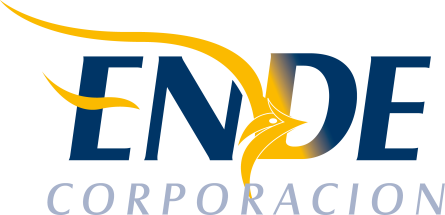 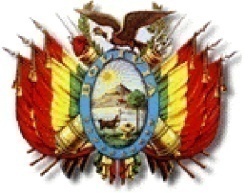                          ESTADO PLURINACIONAL DE BOLIVIAEMPRESA NACIONAL DE ELECTRICIDAD - ENDEINVITACIÓN A PRESENTAR PROPUESTAS La Empresa Nacional de Electricidad - ENDE, invita públicamente a empresas legalmente constituidas en Bolivia, a presentar propuestas para el siguiente requerimiento:“SERVICIO DE TRANSMISION DE DATOS MEDIANTE FIBRA OPTICA 2022”CODIGO DE PROCESO: ENDE-CDGE-R-2021-020	Encargado de atender consultas vía correo electrónico:              Ing. Danitza Adriana Helguero Veizaga    e-mail: danitza.helguero@ende.bo ORGANISMO FINANCIADOR: RECURSOS PROPIOSDOCUMENTO DE REQUERIMIENTO DE PROPUESTAS: Los interesados podrán obtener el documento, a partir del día jueves 16 de diciembre del año en curso, en la dirección abajo descrita:	Página Web: https://www.ende.bo/nacional-internacional/vigentes/PRESENTACIÓN DE PROPUESTAS Deberán presentarse en las oficinas de ENDE - CORPORACION, ubicadas en la, calle Colombia Nº 655 zona central, de acuerdo al cronograma establecido en el proceso, en horario de oficina. Cochabamba, diciembre de 2021